§12602.  Violation of number, amount, weight or size limitsA person may not:  [PL 2003, c. 414, Pt. A, §2 (NEW); PL 2003, c. 614, §9 (AFF).]1.  Fish in violation of certain rules.  Fish in violation of the number, amount, weight or size limits established by rules adopted by the commissioner;[PL 2017, c. 150, §5 (AMD).]2.  Possess fish in violation of certain rules.  Possess fish in violation of the number, amount, weight or size limits established by rules adopted by the commissioner;[PL 2019, c. 224, §1 (AMD).]3.  Alter fish from their natural state prior to measuring for bag limit.  When rules adopted by the commissioner limit the volume of fish that may be taken, alter those fish from or possess fish altered from their natural state prior to their being measured for compliance with the volume limit; or[PL 2019, c. 224, §2 (AMD).]4.  Violation of certain Department of Marine Resources rules; striped bass.  Fish for striped bass in inland waters or possess striped bass taken from inland waters in a number, amount or size that exceeds the number, amount or size limits for striped bass established by rules adopted by the Commissioner of Marine Resources under section 6171.  Notwithstanding section 6002 or any provision of law to the contrary, for purposes of this subsection only, the number, amount and size limits for striped bass established by rules adopted by the Commissioner of Marine Resources under section 6171 apply to the inland waters of the State.[PL 2019, c. 224, §3 (NEW).]A person who violates this section commits a Class E crime.  The court shall also impose a fine of $20 for each fish unlawfully possessed, none of which may be suspended, except that, in the case of smelt limits, the court shall impose a fine of $20 for each quart over the limit, none of which may be suspended.  [PL 2019, c. 325, §7 (AMD).]A person who fishes for striped bass in or possesses striped bass taken from the coastal waters of the State in violation of rules adopted by the Commissioner of Marine Resources under section 6171 is subject to the provisions of section 6174.  [PL 2019, c. 224, §4 (NEW).]SECTION HISTORYPL 2003, c. 414, §A2 (NEW). PL 2003, c. 414, §D7 (AFF). PL 2003, c. 614, §9 (AFF). PL 2017, c. 150, §5 (AMD). PL 2019, c. 224, §§1-4 (AMD). PL 2019, c. 325, §7 (AMD). The State of Maine claims a copyright in its codified statutes. If you intend to republish this material, we require that you include the following disclaimer in your publication:All copyrights and other rights to statutory text are reserved by the State of Maine. The text included in this publication reflects changes made through the First Regular and First Special Session of the 131st Maine Legislature and is current through November 1, 2023
                    . The text is subject to change without notice. It is a version that has not been officially certified by the Secretary of State. Refer to the Maine Revised Statutes Annotated and supplements for certified text.
                The Office of the Revisor of Statutes also requests that you send us one copy of any statutory publication you may produce. Our goal is not to restrict publishing activity, but to keep track of who is publishing what, to identify any needless duplication and to preserve the State's copyright rights.PLEASE NOTE: The Revisor's Office cannot perform research for or provide legal advice or interpretation of Maine law to the public. If you need legal assistance, please contact a qualified attorney.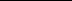 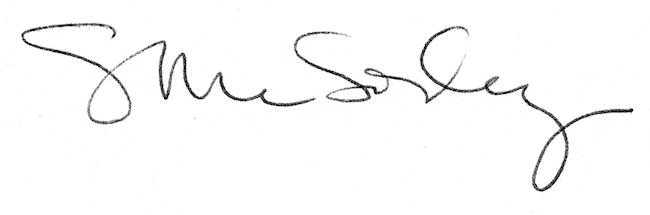 